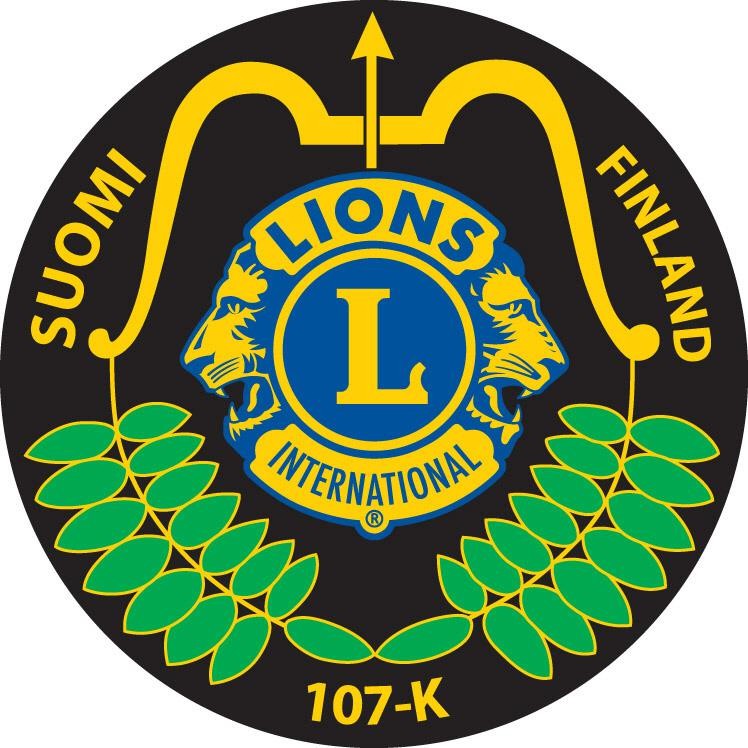 TOIMINTASUUNNITELMA 2024–2025Lions-piiri 107K ry.SisällysTeematKansainvälinen teema	julkaistaan kesäkuussa MelbournessaKotimainen teema	Merkityksellistä auttamistaPuheenjohtajan (CC) teema	Merkityksellisiä tekojaPiirikuvernöörin teema	Teot näkyviksiLions-piiri 107K ry.Lions-piiri 107K ry.:ssä on 39 klubia, joissa on 913 jäsentä (tilanne 21.3.2024). Jäsenistön keski-ikä noin 65 v. Lions ohjeiden mukaan piirissä tulee olla vähintään 1250 jäsentä. MD 107-Suomi Lions-moninkertaispiirin alueella on 14 piiriä, joista 7 on alle 1250 jäsentä ja monen piirin jäsenmäärä lähentelee 1250. Suomenpiirijakoa on selvitelty, kaudelle 2024–2025 ei ole tiedossa muutosta. Piirin klubit on jaettu neljään alueeseen ja seitsemään lohkoon. Piirissä ei ole leoklubeja.Piirin korkein päättävä elin on piirin vuosikokous, joka valitsee Piirikuvernöörin ja varapiirikuvernöörit, vahvistaa toimintasuunnitelman ja talousarvion sekä hyväksyy tilinpäätöksen ja toimintakertomuksen.Piirin toimintaa johtaa piirikuvernööri, joka on suoraan kansainvälisen presidentin alainen. Piirikuvernöörin apuna toimii piirihallitus, johon hänen lisäkseen kuuluvat edellinen piirikuvernööri, varapiirikuvernöörit,piirisihteeri - rahastonhoitaja sekä lohkojen puheenjohtajat.Erillisellä päätöksellä myös toimikuntien puheenjohtajat ovat piirihallituksen puhe- ja äänivaltaisia jäseniä. Alueiden puheenjohtajina toimivat varapiirikuvernöörit.Päämajan ohjeistuksen mukaisesti jokaisessa klubissa tulee olla nimettynä jäsenjohtaja (GMT), koulutusjohtaja (GLT), palvelujohtaja (GST) sekä LCIF-koordinaattori (LCIF), jotka ovat myös ilmoitettuna MyLCI-portaaliin heti kauden alkaessa. Suositus on nimetä piirin maailman laajuisen laajennustiimin (GET) koordinaattori.Kokoukset, vierailut, juhlatKokouksetPiirin kauden avaustapahtuma ja klubien sekä piirin virkailijoiden koulutukset pidetään la 24.8.2024. Paikka avoin, ohjelma ja koulutukset tarkentuvat myöhemmin. Tavoitteena on, että kaikki uudet kauden presidentit, sihteerit ja rahastonhoitajat osallistuvat koulutukseen. Etenkin sihteereiden koulutus on koettu erittäin tärkeänä, jotta raportointi jatkossa onnistuisi parhaiten.Piirihallitus kokoontuu kauden aikana neljä kertaa, kerran joka alueella.Kokousten järjestelyistä huolehtivat kunkin alueen lohkojen puheenjohtajat yhteistyössä. Piirihallituksen kokouksessa käsitellään ajankohtaiset asiat ja tavoitteiden toteutuminen.Lohkojen klubien kokouksesta/koulutuksesta huolehtivat lohkojen puheenjohtaja yhdessä alueen puheenjohtajan kanssa. Tavoitteena 80 % toteutuminen.Piirin vuosikokoustapahtuma pidetään lauantaina 19.4.2025 klo 9.00–24.00. Paikka avoin.Vuosikokoustapahtuman aikataulu tarkentuu myöhemmin. Klubien jäsenet, olette sydämellisesti tervetulleita piirin vuosikokoukseen.Suomen Lions-liiton 72. vuosikokous on Raumalla 13.-15.6.2025. Toivomme, että piirimme klubit osallistuisivat liittomme päätapahtumaan.VierailutPiirikuvernööri sekä varapiirikuvernöörit vierailevat elokuussa julkistettavan vierailusuunnitelman mukaisesti siten, että jokaisessa piirin klubissa vierailee joku kuvernööritiimistä. Piirikuvernööri on klubien käytettävissä aktiviteeteissa ja muissa tapahtumissa, mikäli se aikataulullisesti on mahdollista. Lohkon puheenjohtaja vierailee alueensa lohkojen kokouksissa ja informoi vierailusta etukäteen klubia.JuhlatPiirikuvernööri tai hänen estyneenä ollessaan jompikumpi varapiirikuvernööreistä edustaa piiriä klubien vuosijuhlissa. Kaudella 2024–2025 pyöreän vuosikymmenen saavuttaa seitsemän klubia. Onnittelut!LC Kuopio	70 vuotta	(perustettu 31.5.1955)LC Pieksämäki/Pieksättäret	20 vuotta	(perustettu 31.5.2005)MuutaIdeariihenä ja koordinoijana toimii piirin johtoryhmä (”GAT +” -tiimi), jonka muodostavat piirikuvernööri,varapiirikuvernöörit, edellinen piirikuvernööri, jäsenjohtaja (D-GMT), koulutusjohtaja (D-GLT), palvelujohtaja (D-GST), LCIF-koordinaattori, piirisihteeri ja rahastonhoitaja. ”GAT+ ”- tiimi kokoontuu etäpalaverein sen kuukauden aikana, jolloin ei ole piirin hallituksen kokousta, ”GAT+”-tiimillä ei ole päätösvaltaa enempää kuin mitä yksittäisen virkailijan päätösvaltaan kuuluu.Klubeissa edelleen toimivat entiset piirikuvernöörit (PDG) kutsutaan sääntöjen mukaisesti ja piirihallituksen kokouksiin ja heidän merkkipäivänsä huomioidaan vahvistetun toimintaohjeen mukaisesti.JäsenyysTavoitteetPositiivinen jäsenkehitys ja jäsenten viihtyvyys ovat toiminnan ytimessä, aktiivinen jäsenhankinta jatkuu. Jokainen klubi tekee kuukausittain jäsenilmoituksen ja kirjaa aktiviteetit ja palvelut Lion Portaliin.Kauden tavoitteena onnostaa nuorten aikuisten ja naisten osuutta piirimme jäsenistössäperustaa yksi uusi lionsklubi, 43 uutta leijonaaselvitetään mahdollisuutta leoklubin perustamiseen Tavoitteet tukevat Mission 1.5 –aloitteen tavoitteita.ToimenpiteetKlubeja kannustetaan lisäämään klubiviihtyvyyttä ja toteuttamaan kauden alkupuolella jäsenkysely. Jäsenkyselyllä klubi saa ideoita oman toiminnan kehittämiseksi ja jäsentyytyväisyyden ylläpitämiseksi.Klubeja kannustetaan siirtymään edelleen kuukausikokouksista kuukausitapaamisiin, jolloin tapaamisten kaavamaisuus väistyy ja mahdollistaa välittömyyttä ja lisää vetovoimaa. Klubi voi tehdä vierailujayrityksissä, toisissa klubeissa Suomessa tai ulkomailla.Tavoitteiden saavuttamiseksi lohkojen puheenjohtajat järjestävät vähintään yksi (1) lohkon klubien yhteistapaamista kauden aikana.Klubikäynneillä kuvernöörit neuvovat jäsenasioissa mm. pitkäaikaisen jäsenen mahdollisuudesta siirtyä etuoikeutetuksi jäseneksi, sekä aktiviteettien ja palvelun kirjaamista.Klubin virkailijoiden edellytetään osallistuvan piirin koulutuksiin.Piiri palkitsee eniten jäsenmääräänsä kohottaneen klubin/klubit sekä eniten jäseniä hankkineen kummin piirin vuosikokouksessa.Kannustajana D-GMT Reijo Arovaara.ValmennusKoulutussuunnitelma 2024–2025Järjestämme virkailijakoulutukset eli valmennukset piirin kauden avaustapahtuman yhteydessä syksyllä ja tarvittaessa keväällä, jotta mahdollisimman moni leijona pääsee osallistumaan. Leijonaviranmenestyksellinen hoitaminen edellyttää osallistumista viranhaltijakoulutukseen tai asioiden omatoimista opettelua ennen kauden alkamista. Koulutus vahvistaa lionstoiminnan johtamisosaamista.Myös asiansa jo osaavat leijonat ovat siten tervetulleita tilaisuuksiin. Valmennuksia järjestetään kauden presidenteille, sihteereille, rahastonhoitajille ja lohkojen puheenjohtajille.Toivottavaa on, että mahdollisimman moni tulee kauden avajaisiin ja vuosikokoukseen, koska hyödyllistä ohjelmaa on tarjolla. Näiden lisäksi järjestämme tarvittaessa muita koulutuksia/valmennuksia piirissä esille tulevien tarpeiden mukaan.Klubeihin valitaan GAT jäsenet eli palveluvastaava (GST) ja jäsenvastaava (GMT). Koulutusvastaava (GLT) voi olla klubinvarapresidentti. Valinnat helpottavat tiedonkulkua klubien- piirin- ja liiton sekä Lions Clubs internationalin (LCI) välilläKlubi voi lisäksi valita ja nimetä ns. klubihallintovirkailijan, joka vastaava käyttöoikeudet kuin presidentti ja sihteeri.Innostajana toimii D-GLT Pekka Leskinen.ViestintäOrganisaatiomme kaikki tasot viestivät: lionit, klubit, piirit ja Lions-liitto. Julkisuuskuvaa yhtenäistetään liiton valmiiden mallipohjien käytöllä.Viestintä vahvistaa jäsenistön lionsidentiteettiä ja ulkoista lionsbrändin tuntemista. Ajankohtainen palvelutarve kiinnostaa ja tuo näkyvyyttä toiminnallemme – tehdään teot näkyviksi.Piirin tärkeimmät viestintäkanavat ovat:Sisäinen viestintä: piirin kotisivut ja kuvernöörin kirjeetUlkoinen viestintä: piirin kotisivut, facebook -sivu ja Savon Leijona -lehti. Lions-liiton viestintä: kotisivut, LION-lehti, teemawebinaarit ja somekanavat.Sisäinen viestintäKotisivutTavoitteena on, että piirin tiedot löytyvät mahdollisimman hyvin ja kattavasti kotisivuilta (välttäen moninkertaista tiedottamista). Piirin kotisivujen ylläpidosta huolehtii kotisivutoimittaja lion Eero Kumpulainen, varahenkilönä lion Sami Jauhiainen.Piirikuvernöörin kirjeetPiirikuvernöörin kirjeissä tuodaan esille ajankohtaisia aiheita.Ulkoinen viestintäKlubeja kannustetaan markkinoimaan ja kertomaan tapahtumistaan paikallisissa tiedotusvälineissä, Savon Leijonassa -lehdessä, sekä käyttää sosiaalista mediaa tapahtumien sekä aktiviteettien uutisoinnissa.Klubeja kannustetaan lähettämään informaatiota kotisivutoimittajalle ja piirin facebook –sivun ylläpitäjille, esim. uudet jäsenet, aktiviteetit, klubihengen kohottaminen jne..Savon LeijonaSavon Leijona -lehti ilmestyy kerran kaudessa, keväällä. Kaikki lehteen tulevat artikkelit laaditaan ja toimitetaan päätoimittajalle kunkin tapahtuman jälkeen.Klubeja kannustetaan mainosilmoitusten hankintaan lehteen. Lehden tuotolla tuetaan nuorisoleirien toteutuksia.Lehdestä vastaa päätoimittajana lion Airi Leskinen.VarainhankintaJoulukortitKlubeja kannustetaan syksyllä joulukortteja myyntiin. Korttien tuotosta puolet jää klubeille ja toinen puoli jää liiton nuorisotyöhön.NuorisoarvatTavoitteena on, että mahdollisimman moni ostaa Lions-liiton arpoja. Arpajaisten tuotolla rahoitetaan mm. nuorisovaihtoa ja -leirejä varten.AR-säätiöAR-säätiön adresseja ja uusia onnittelukortteja toivotaan käytettävän tapahtumissa. Piirin myyntitavoite on 600 vuosittain. Kuvernööritiimin tehtävänä on klubivierailulla edistää adressien ja onnittelukorttien käyttöä.Klubit voivat arvioida mahdollisuutta hankkia ritarin arvoa, tavoite viisi ritaria vuosittain piirissä. AR-säätiö tukee klubien merkittäviä aktiviteetteja 30–50 %:n osuudella toteutuneista kuluista, mikäli aktiviteettiinsisältyy lionstyötä, jälkikäteen ei tueta.Piirin koordinaattorina toimii lion Jukka Varis.PalveluPalvelu on erotettu omaksi aktiviteettialueekseen Lions-toiminnassa ja piireihin on nimitetty palvelujohtaja (GST-D). Myös klubeissa tulee nimetä palvelujohtaja, joka toimii osana aktiviteettitoimikuntaa. Klubeja pyydetään aktivoitumaan ja nimeämään palvelujohtaja, jolloin päästään piirin alueella parhaaseentulokseen aktiviteettien osalta.Piirin tavoitteena on, että jokainen klubi suorittaa kauden aikana ainakin yhden palveluaktiviteetin ja raportoi sen Lion Portaliin. Annetaan klubeille vinkkejä erilaisista palveluaktiviteeteista ja kannustetaan klubeja palveluaktiviteetteihin. Palvelutarpeiden hahmottamisessa klubin oma ideointi on tärkeää,näkemystä kannattaa laajentaa paikkakunnan palvelukartoituksella.Mikäli klubin omat voimat eivät näytä riittävän, kannattaa hakea liittolaisia: toinen klubi, järjestö/yhteisö, viranomaiset, yksittäiset henkilöt.Palvelu antaa avustettavalle ja avustajalle aina jotain. Lionit yhdessä kautta maailman saavat paljon aikaiseksi.Kannustajana toimii piirin palvelujohtaja, D-GST Sari Laine.NuorisotyöLions QuestElämisentaitoja Lions Quest on toiminut Suomessa 30 v. Lasten ja nuorten tunne- ja vuorovaikutustaitojen osaamisella opettajat ja liikuntakasvattajat voivat olla edistämässä lasten ja nuorten hyvinvointia niin kouluissa, kodeissa kuin harrastusmaailmassa.K-piirissä toteutettavaksi on suunniteltu seuraavat Lions Quest – Elämisentaitoja -koulutukset: Peruskurssi ja Liikuntaseurat.Kannustetaan klubeja lähettämään ja kustantamaan opettajia sekä nuorisovalmentajia Lions Quest - koulutukseen siten, että suunnitellut koulutukset toteutuvat. Kauden alussa kartoitetaan, mitkä klubit ovat toimintasuunnitelmassaan ja budjetissaan huomioineet Lions Quest -koulutuksen. Katso www.lionsquest.fiKannustaja nimetään myöhemmin.KiTenetKiusaamisesta terveeseen nettikäytökseen (KiTeNet) on valtakunnallinen noin 10-vuotiaisiin kohdistuva interventio, jossa halutaan ohjata lapsia terveeseen itsensä suojelemiseen ja toisen kunnioittamiseen internetissä. Projektimateriaalilla tuetaan koulun ja kodin yhteistyötä.Vuosien 2022–2024 aikana klubien tehtävänä on olla yhteydessä paikkakunnan kouluihin projektin tiimoilta, jotta koko ikäryhmä tavoitetaan kaikilla paikkakunnilla. Tiedotuskampanjat, www-sivut, jaettavaa materiaa ja tukihenkilöt ovat osa hanketta.Nuorisovaihto ja-leiriKannustetaan klubeja lähettämään nuoria nuorisovaihtoon ja järjestämään vastavuoroisesti isäntäperheitä muualta nuorisovaihtoon tuleville. Nuorisovaihtoon pyritään saamaan vähintään 20 nuorta. Kartoitetaan heti kauden alussa, mitkä klubit ovat toimintasuunnitelmassaan ja budjetissaan huomioineet nuorisovaihdon.Kaudella 2024-25 K-piirissä ei järjestetä kansainvälistä nuorisoleiriä, seuraava on kaudella 2026-2027. Kannustajana toimii lion Kari Pihlainen.Leo-toimintaTällä hetkellä Suomessa on noin 20 aktiivista leoklubia, joissa on reilu sata toimivaa jäsentä. Leoklubien jäsenet ovat 12-35 -vuotiaita nuoria, jotka haluavat auttaa paikallisesti erilaisin tavoin.Suomen Leojen toiminnan painopiste on auttamisessa ja palvelemisessa. Leot toteuttavat isoja ja pieniä tempauksia tuodakseen apua ja hyvää mieltä yhteisöille lähellä ja kaukana. Tempaukset, eli aktiviteetit, jokainen klubi määrittelee omien kiinnostuksenkohteidensa mukaisesti. Avun kohteina voivat toimia esimerkiksi erilaiset ja eri-ikäiset ihmisryhmät sekä ympäristö. Selvitetään mahdollisuutta leoklubinperustamiseen.
Kannustajana toimii PDG Onni Piippo.KoulukaveriKannustetaan klubeja koulukaveriprojektin merkeissä jakamaan kouluille hymypatsaita.Kansainvälinen toimintaKokouksetVuosikokous106. Lions Clubs Internationalin vuosikokous järjestetään 21.-25.6.2024 Melbournessa, Australiassa. DGE Jukka Vattukallio nimitetään piirikuvernööriksi (DG) vuosikokouksen yhteydessä.Europa ForumEuropa Forum 2024 järjestetään 24.-26.10.2024 Bordeauxissa, Ranskassa.Osallistumista kokouksiin kannustetaan ja tarvittaessa järjestetään yhteismatkoja.LCIFTavoitteena on, että klubit avustavat LCIF:ää toteuttamaan kansainvälistä avustustehtäväänsä vähintään10.000 $. Tavoite saada 80 % klubeista lahjoittamaan kaudella 10 €/lion LCIF-rahastoon. Innostetaanklubeja, että MJF-nimitykseen tarvittava 1.000 $ voidaan suorittaa vuosittain pienissä erissä aktiviteettitililtä.Piirin tavoitteena on, että klubit esittävät kauden aikana yhdeksää uutta Melvin Jones Fellow`ta. Lähestytään heti kauden alussa erityisesti niitä klubeja, joilla kauden aikana on vuosijuhla. Avustetaan klubeja/leijoniavarojen lähettämisessä LCIF:lle ja MJF-nimitysten hakemisessa.Olemme mukana kansainvälisissä avustustarpeissa tarpeen mukaan. Olemme valmiita anomaan Suomeen pakolaisiksi tulleille avustusta LCIF:lta. Järjestetään perinteinen Melvin Jones Fellow ja Arne Ritarijuhlalounas tammikuussa 2025.LCIF-koordinaattorina toimii PDG Erkki Lappi.Sri Lankan Lions ystävätTavoitteena on tehdä SLY:n toimintaa tunnetuksi eri yhteyksissä ja lisätä seuran jäsenmäärää. Myössilmäleikkauskummi-toimintaa markkinoidaan. Sri Lankan silmäsairaala toimii aktiivisesti ja piiri on ollut sen vahva tukija pitkällä ajalla.Piirissä oli helmikuun 2023 lopussa 27 henkilöjäsentä, 6 klubia ja 1 yritysjäsenenä.Tavoitteena kaudelle 5 uutta henkilöjäsentä, 2 klubia, 1 yritys.KummilapsiMonilla piirimme klubeilla on jo kummilapsi Sri Lankassa. Kannustetaan klubeja/leijonia kummilapsenhankkimiseen. Apua tarvitaan ja pienellä rahalla pääsee auttamaan. Lahjoituksella on todella suuri merkitys Sri Lankassa.Kannustajana toimii PDG Onni Piippo.Rauhanjulistekilpailu Kannustetaan piirin klubeja innostamaan kouluja osallistumaan LCI:n rauhajulistekilpailuun, jonka teemana on ”Olemme kaikki yhteydessä toisiimme”. Piirin klubien rauhanjulistekilpailuun lähettämistä töistä paras palkitaan stipendillä ja lähetetään työ valtakunnalliseen kilpailuun.Kannustaja nimetään myöhemmin.Ystävyysklubit ja klubivierailut ulkomaillaKlubeja kannustetaan ottamaan yhteyttä ja vierailemaan ulkomaisissa klubeissa sekä hankkimaan näistä ystävyysklubeja. Etäyhteys on helppo tapa virtuaaliseen yhteydenpitoon.LCI:n palvelualueetLCI on nimennyt kansainvälisiksi palvelualueiksi näkökyvyn, nälän helpottamisen, ympäristön, diabeteksen ja lapsuusajan syövän.NäkökykyKannustetaan klubeja äänilehden lukemisesta näkövammaisille. Kannustetaan klubeja yhteistyöhön paikallisten näkövammaisten ja heidän yhdistystensä kanssa. Kannustetaanklubeja/leijonia tukemaan Sri Lankassa toimivaa silmäsairaalaa ja sen leikkaustoimintaa (Katso Sri Lankan Lions-ystävät).Nälän helpottaminenNälän helpottamiseen on meillä kotimaassakin tarvetta. Tiedämme kun kouluruokaa ei ole, monissa perheissä lapsilla on nälkä. Koronan aikaa ruokakassijakelut loppuivat monelta paikkakunnalta ja moni perhe ”kiristi vyötä”.Kannustetaan klubeja ruokakassien tai -lahjakorttien hankintaan erityisesti lapsiperheille joulun alla ja kesän alussa yhteistyössä esim. kunnan sosiaalitoimen, diakonian tai seurakunnan kanssa.Auta lasta, auta perhettä –aktiviteettiApua voi antaa ostamalla kaupasta yhden tuotteen perheille, se voi olla esimerkiksi pilaantumatonta ruokaa, kuten säilykkeitä, jauhoja, mysliä tai näkkileipää. Voi ostaa myös hygieniatuotteita, lasten leluja, pelejä tai vaikkapa vaatteita, siis käytännössä kaikkia paitsi tuoreita elintarvikkeita.YmpäristöKannustetaan klubeja toteuttamaan ympäristötekoja, mm. puunistutustalkoita, rantojen puhdistusta, teiden varsien siivousta tai Kulmat kuntoon -talkoita. Kulmat kuntoon- kampanja on päättynyt mutta klubit voivat yhä tehdä halutessaan tähn liittyviä aktiviteetteja. Kirjaa palvelu Lion Portaaliin; osallistuneiden lukumäärä, tunnit ja keräysjätteen määrä kiloissa tai jätesäkkien lukumäärässä.Puhtaat Vedet -kampanja jatkuu. Vesistön suojelu on palvelu tuleville sukupolville. Parhaan ympäristöteon suorittanut klubi palkitaan piirikuvernööritiimin päätöksellä, raportoi ympäristöteko myös piirille. Olemmemukana lionien Euroopan WaSH-työryhmässä. Suomessa toimii www.nokipannukahvit.fi osana puhtaat vedet kampanjaa.Lisätietoja sivulta https://puhtaatvedet.lions.fi/info/.DiabetesDiabetesmarssi toteutetaan Hyvän Päivän -viikolla, ohjeet myöhemmin. Kannustetaan klubeja/lohkoja järjestämään Diabetesmarssi yhteistyössä diabetesyhdistyksen/tk:n diabeteshoitajan kanssa.Piirissä toteutettiin hypokoirahanketta kausien 2022–2023 ja 2023–2024 aikana. Hanke saadaan päätökseen kaudella 2024-2025.KumppanuudetLapsuusiän syöpäLapsuudenajan syöpäprojekti toteutetaan yhteistyössä Lastenklinikoiden Kummit ry:n kanssa. Tavoitteena konserttitulojen kautta saadaan 100 000 €. Rahoitus kohdennetaan erikoissairaanhoidolle lasten syöpätautien tutkimukseen, hoitomenetelmien kehittämiseen ja potilaiden tukemiseen sairaaloissa Lastenklinikoiden Kummien kautta.Kannustajana toimii (D-GST) lion Sari Laine.LeijonahiihtoYhteistyökumppanina on Suomen Hiihtoliitto. Hiihtolomien aikaan klubit järjestävättalvihiihto/liikuntapäivän yhdessä paikallisen urheiluseuran kanssa. Klubit kantavat vastuun järjestämisestä sekä palkintomitalin hankkimisesta. Mitaleja on tilattavissa www.lionsverkkokauppa.fi -sivulta. Mitali luovutetaan jokaiselle hiihtäjälle. Tavoitteena on, että valtaosa piirin klubeista lähtee järjestämääntalvihiihtopäivää 4–12-vuotiaille nuorille. Kannustajana toimii PDG Erkki Lappi.Leijonaemot ryLions klubeja pyydetään tarvittaessa erityislasten perheitä tukemaan.Leijonaemojen yksi toimintamuoto on Leijonapartio, jossa tarjotaan lyhytkestoista apua silloin, kun avuntarvitsijalla ei ole tukiverkkoja ja yhteiskunnan tarjoamat palvelut eivät kohtaa avuntarvitsijaa.Leijonapartion avunpyynnöt ovat monenlaisia. Osa avuntarvitsijoista kaipaa opastusta ja vertaistukea byrokratiaviidakossa esimerkiksi erilaisten hakemusten kanssa, mutta osa avuntarpeista on hyvin konkreettisia: tarvitaan apua kaupassakäynnissä, aidanrakentamisessa tai vaikka valaisimienkiinnittämisessä.Yhteistyösopimuksen myötä Leijonaemot välittää soveltuvat Leijonapartio-avunpyynnöt paikallisille lionsklubeille, jotka ottavat asian hoitaakseen.Mieli ryMahdollisia yhteistyön muotojaPaikallinen yhteistyö: Mahdollisuus yhteiseen hyvän tekemiseen esimerkiksi Maailman mielenterveyspäivän ja Mielinauha-kampanjan merkeissä.Mielenterveystiedon levittäminen: Mieli ry tarjoaa lionstoiminnalle asiantuntevaa tietoa mielenterveydestä eri viestintäkanavissa.Keskusjärjestö yhteistyö: Vanhempainillat: Mieli ry keskusjärjestönä koordinoi koulutuskokonaisuutta, ja lionsklubit voivat tarjota mahdollisuuden kouluttautua Mieli-vanhempainillan vetäjiksi eri puolilla Suomea.Keskusjärjestö yhteistyö: Nuori Mieli -koulutukset: Lionsklubit voivat hankkia Nuori Mieli -koulutuksia alueensa kuntien vanhemmille ja nuorten kanssa toimiville ammattilaisille ja vapaaehtoisille. Mieli rykeskusjärjestönä koordinoi koulutuskokonaisuutta.Kohtia 3 ja 4 koordinoi Mieli ry:n keskusjärjestö eli näissä kohdissa kannattaa olla yhteydessä suoraan keskusjärjestöön.MuutaSuomen Lions-liiton strategiatyö 2030LIONS 2030 -strategia hyväksyttiin koko suomalaisen lionstoiminnan tulevaisuudensuunnitelmaksi Lions- liiton vuosikokouksessa Espoossa kesäkuussa 2023.Visio: Lions - Suomen merkityksellisin auttaja v.2030.Merkityksellisyys on toiminnan laatua, apuamme tarvitsevien tavoittamista, tuloksellista näkyvää palvelua ja innostavaa leijonatoimintaa. Klubit ovat alueellaan merkityksellisiä ja jokainen meistä voi olla jollekin kanssaihmiselleen merkityksellisin auttaja.Maailmanlaajuinen jäsenyysaloite (GMA)Kansainvälinen järjestömme LCI on aloittanut kaudella 2023–2024 Mission 1.5 ohjelman, jonka tavoitteena on saavuttaa maailmanlaajuisesti 1,5 miljoonaa jäsentä 30.6.2027 mennessä. Tämä tarkoittaa n. 9,5 % nettolisäystä jäsenmääräämme.Pyrkimyksenä on:jäsenkokemuksen vahvistuminen palvelun merkityksellisyyttä kasvattamallaklubien elinvoimaisuuden ja toiminnan jatkuvuuden vahvistaminen uusien jäsenten kauttapiirien elinvoimaisuuden vahvistaminen uusia klubeja perustamallaSaavutamme ja ylitämme Mission 1.5 -tavoitteen yhteisellä kolmivuotisella klubien ja Lions-liiton Lioniksi kutsu -kampanjalla ja aktivoimalla GET- eli laajennusryhmän toiminnan.KirjoittajaDGE Jukka Vattukallio LC Iisalmi/Porovesi+358445333419jukka.vattukallio@lions.fi1. kokous torstaina15.08.2024I-alueella2. kokous torstaina21.11.2024II-alueella3. kokous torstaina23.01.2025III-alueella4. kokous torstaina20.03.2025IV-alueella